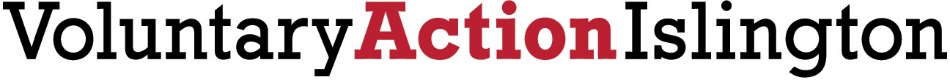 Booking FormGeneral Data Protection Regulation Training For voluntary and community organizations in IslingtonThursday 1th February 2018 10am – 4pm Please return a completed booking form to: advice@vai.org.uk Your NameYour Organisation Your position in the organisationAddress of the organisation including postcodeAre you a VAI member?Please note that you must be a based Islington Organisation with an Islington postcode, or deliver most of your job in Islington boroughPlease note that you must be a based Islington Organisation with an Islington postcode, or deliver most of your job in Islington boroughPlease note that you must be a based Islington Organisation with an Islington postcode, or deliver most of your job in Islington boroughPlease note that you must be a based Islington Organisation with an Islington postcode, or deliver most of your job in Islington boroughPhoneEmailYour Income levelsPlease indicateUnder £10,000  - Under £20,000 - Under £30,000 – Under £40,000 – under £50,000 – other (please specify)Under £10,000  - Under £20,000 - Under £30,000 – Under £40,000 – under £50,000 – other (please specify)Under £10,000  - Under £20,000 - Under £30,000 – Under £40,000 – under £50,000 – other (please specify)What is your level of knowledge on this subject?A: Very LittleWhat is your level of knowledge on this subject?B: AverageWhat is your level of knowledge on this subject?C: Good